KUPNÍ SMLOUVASmluvní strany:PRODÁVAJÍCÍ:			Název:			ZIKMUND Electronics, s.r.o.		 Sídlo: 		17. listopadu 1332Zastoupená:		Petrem Zikmundem			Bankovní spojení:		xxxxxxxxxxxxxxxxxxx      			 IČO: 		27234584			DIČ:		CZ27234584 			Zapsaný v OR u: 		Městského soudu v Praze pod číslem C106510na straně jedné (dále jako „prodávající“),KUPUJÍCÍ:Název: 			České vysoké učení technické v PrazeSídlo:			Jugoslávských partyzánů 1580/3, 160 00 Praha 6 			Kloknerův ústav		Šolínova 1903/7, 166 08 PRAHA 6- DejviceZastoupená:		prof.Ing.Jiřím Kolískem,Ph.D.,ředitelem ústavuBankovní spojení:  		xxxxxxxxxxxxxxxxxxxxxxxIČO: 		68407700DIČ: 		CZ68407700Registrován u:		veřejná vysoká škola, uvedená v Příloze č. 1		k zákonu č.111/1998 Sb., o vysokých školách,		nezapisuje se do obchodního rejstříkuRegistrován u:	na straně druhé (dále jako „kupující“),uzavřeli níže uvedeného dne, měsíce a roku podle ustanovení § 2079 a násl. zák. č. 89/2012 Sb., občanského zákoníku (dále jen „občanský zákoník“)tutokupní smlouvu:	I. Předmět smlouvy1.1	Předmětem smlouvy je převod vlastnického práva z prodávajícího na kupujícího k předmětu koupě: Dodávka kamerového inspekčního systému pro vizuální kontrolu těžce přístupných uzavřených prostor (dále jen „předmět koupě“).1.2	Předmět koupě musí splňovat veškeré požadavky příslušných právních předpisů a českých a evropských technických norem. Prodávající je povinen dodat kupujícímu zboží bezvadné, zcela nové, v plně funkčním stavu, v jakosti a technickém provedení odpovídajícím platným předpisům EU.1.3	Touto smlouvou se prodávající zavazuje, že kupujícímu odevzdá předmět koupě nejpozději do doby plnění dle článku II. a umožní mu k němu nabýt vlastnické právo. Kupující se tímto zavazuje, že předmět koupě převezme a uhradí prodávajícímu kupní cenu dle článku IV.1.4. Předmětem této smlouvy je dále předání veškeré dokumentace vztahující se k předmětu koupě (zejména certifikáty CE, technická dokumentace, pokyny pro údržbu, manuál, servisní knížka, apod.), která je potřebná pro nakládání s předmětem koupě a nezbytná pro jeho provoz nebo kterou vyžadují příslušné právní předpisy a české a evropské technické normy.1.5	Předmět koupě je dále vymezen v technické specifikaci, která je nedílnou součástí této smlouvy a kterou předložil prodávající kupujícímu na základě Výzvy k podání nabídky na veřejnou zakázku malého rozsahu na dodávku – Kamerový inspekční systém pro vizuální kontrolu těžce přístupných uzavřených prostor1.6	Předmět koupě bude dodán na adresu:ČVUT v Praze, Kloknerův ústav, Šolínova 1903/7, Praha 6 - Dejvice, kde zboží za kupujícího převezme xxxxxxxxxxxxxxxxxxxxxxxxxxx1.7. 	Kupující se zavazuje umožnit včasný přístup určeným pracovníkům prodávajícího do prostor svého objektu za účelem provedení instalace a zaškolení obsluhy.  II. Doba plnění2.1	Předmět koupě bude dodán nejpozději do 2 měsíců ode dne podepsání smlouvy 	a po koordinaci se jmenovaným zástupcem Kloknerova ústavu. 	Zaškolení jeho obsluhy bude provedeno do 7 dnů po dodání předmětu koupě a po koordinaci se jmenovaným zástupcem Kloknerova ústavu. 2.2	Předání předmětu koupě, jeho převzetí a zaškolení obsluhy bude stvrzeno písemným dokladem podepsaným zástupci obou smluvních stran. III. Záruka a zákaznická podpora	Prodávající poskytuje záruku na předmět koupě ode dne protokolárního předání a převzetí zařízení a to:  24 měsícůIV. Kupní cenaCena předmětu koupě je stanovena dohodou smluvních stran. Celková cena je konečná se započtením veškerých nákladů, rizik, zisku, finančních vlivů atd. Součástí konečné ceny je také doprava. Celková cena je cenou nejvýše přípustnou.Kamerový inspekční systém pro vizuální kontrolu těžce přístupných uzavřených prostorCena bez DPH			  965 900 Kč				DPH					  202 839 Kč					Celková cena s DPH		              1 168 739 Kč						V. Platební podmínky5.1	Kupující se zavazuje uhradit prodávajícímu předmět koupě na základě faktury.Faktura bude doručena elektronicky na e-mail: faktury@ku.cvut.cz nebo datovou schránkou.5.2	Faktura bude mít splatnost 21 kalendářních dní ode dne jejího řádného předání objednateli. Faktura dle tohoto článku smlouvy bude obsahovat náležitosti daňového dokladu stanovené zákonem o dani a zákonem č. 563/1991 Sb., o účetnictví, ve znění pozdějších předpisů. V případě, že faktura nebude obsahovat správné údaje či bude neúplná, je objednatel oprávněn fakturu vrátit ve lhůtě do data její splatnosti prodávajícímu. Prodávající je povinen takovou fakturu opravit, aby splňovala podmínky stanovené v tomto odstavci smlouvy. Lhůta splatnosti běží u opravené faktury od začátku. Faktura může být uhrazena teprve po předání předmětu koupě kupujícímu; pokud by byla doručena kupujícímu případně dříve, počíná běžet datum splatnosti nejdříve od předání předmětu koupě kupujícímu.VI. Smluvní sankce6.1	V případě nedodržení smluvního termínu doby plnění je prodávající povinen uhradit kupujícímu smluvní úrok z prodlení ve výši 0.05% z ceny nedodaného předmětu koupě za každý započatý den prodlení. 6.2	Pokud kupující neuhradí v termínech uvedených v této smlouvě kupní cenu je povinen uhradit prodávajícímu úrok z prodlení v zákonné výši.VII. závěrečná ustanovení7.1	Vlastnictví k předmětu koupě přechází na kupujícího okamžikem předání předmětu koupě kupujícímu.7.2	Tato smlouva nabývá platnosti dnem podpisu oběma smluvními stranami a účinnosti dnem jejího uveřejnění v registru smluv.   7.3. 	Právní vztahy neupravené touto smlouvou se řídí českým právem, zejména občanským zákoníkem. Spory vzniklé mezi smluvními stranami v souvislosti s plněním této smlouvy budou rozhodovat věcně a místně příslušné české soudy. 7.4	Smlouva je vyhotovena ve dvou stejnopisech, z nichž kupující a prodávající obdrží po jednom.7.5	Tuto smlouvu lze měnit po dohodě smluvních stran formou číslovaných dodatků.	Smlouvu lze ukončit splněním, dohodou smluvních stran nebo odstoupením od smlouvy z důvodů stanovených v zákoně nebo ve smlouvě.7.6	Obě smluvní strany potvrzují autentičnost této smlouvy svým podpisem. Zároveň obě smluvní strany prohlašují, že si tuto smlouvu přečetly, že tato smlouva nebyla ujednána v tísni ani za jinak jednostranně nevýhodných podmínek.7.7	Smluvní strany souhlasí s uveřejněním této smlouvy v registru smluv podle zákona č. 340/2015 Sb., o registru smluv, které zajistí kupující; Pro účely jejího uveřejnění nepovažují smluvní strany nic z obsahu této smlouvy ani metadat k ní se vážících za vyloučení z uveřejnění. Přílohy smlouvy:Technická specifikace předmětu koupěV Praze						V Mladé Boleslavi            dne:							dne:	 Za kupujícího:					Za prodávajícího: TECHNICKÁ SPECIFIKACE PŘEDMĚTU KOUPĚPříloha smlouvy č. 1 – TECHNICKÁ SPECIFIKACE PŘEDMĚTU KOUPĚKamerová hlava RTH34 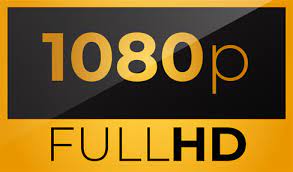 Použití kamerové hlavy:- tlačné systémy,- všechny vozíky (některé vozíky vyžadují použít redukci)- satelitní (přípojková) kamera.Snadno výměnná díky hlavové vodotěsné matici.Technická data:profily DN70 - DN400LED osvětlení do DN400 světelný tok - 1 280 lumenobjektiv: motorické manuální ostřeníkamerový čip 440,000 pixelů, 480TV řádků, 0.2lx citlivost, automatická clonarotace 260 ° / 360 °plynulé řízení rychlosti otáčenínávrat do základní polohyukazatel směru pohledu (hodiny)konektor pro tlačný kabel, vozík KV101 nebo s redukcí pro ostatní vozíkycentrální tlakování z voziků nebo vlastní33khz nebo 512Hz volitelně vysílač pro trasování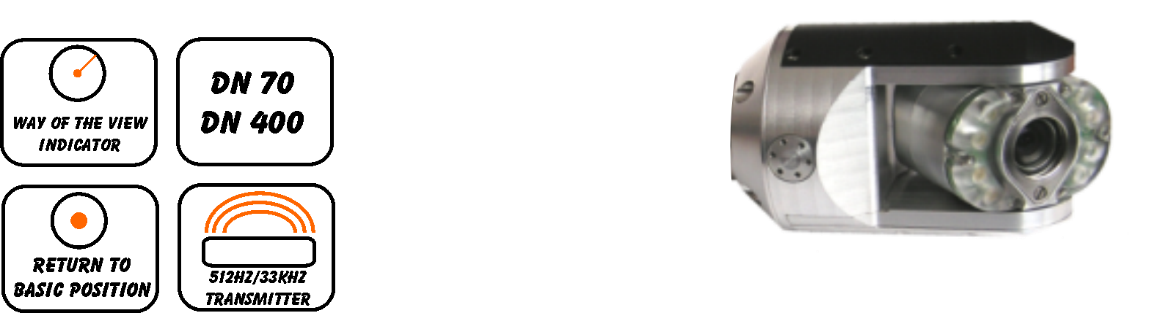 												   					  175 000 KčPásový vozík RV317 s rozšiřitelnými pásy pro snadný vstup do prostoru mostů vrtaným průměrem 90 - 140mm. Vozík má oddělené pásy s možností rozevření z průměru 90mm na rozměr 140mm. Díky rozevření získá stabilitu při jízdě v mostní konstrukci. Hlava je umístěna na výkyvném segmentu který má možnost přednastavení náklonu pro lepší pohled na strop konstrukce.  Technická data:kamerový vodotěsný konektor pro FHD kamerové hlavyvyklápěcí konektor kabelu ve 2 osáchřízení směru jízdy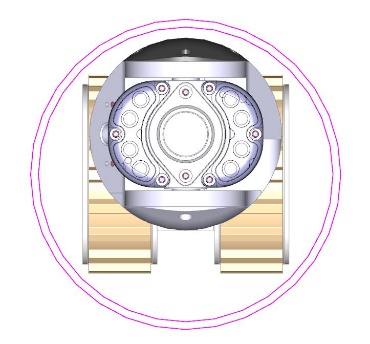 rotace na místěcentrální tlakování pro vozík i kamerusnímač tlaku ve vozíkuzadní kameraPřídavné osvětlení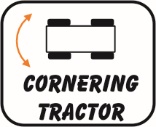 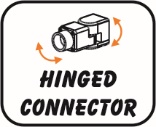 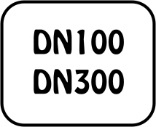 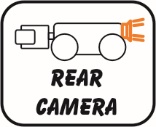 												      435 100 KčKabelový naviják KNM 161HD pro zavěšení do vrtané díry mostního dílce v průměru D90 až D130 mm.Délka zavěšovacího trnu stavitelná od 200mm do 300mm (šířka stěny mostního dílce).Buben umožňuje jak svislé zavěšení (zespodu), tak z boku mostního dílce podle směru vrtaného průlezu.Na buben navijáku lze namotat maximálně 40m kabelu.Na bubnu jsou také zavěšeny: ovládací pult s dvěma joysticky, jeden pro řízení směru a rychlosti vozíku, druhý pro řízení otáčení kamerové hlavy.  Tablet na zobrazení obrazu z kamery + software s možností nahrávání obrazu z kamery včetně titulků s údaji o vzdálenosti a označení prohlíženého mostu s možností popsat závadu do nahrávky.Baterie 2ks Li-ion 18V 9Ah použité z ručního elektrického nářadí (Hilti nuron)										   311 500 Kč75C10THD : nový kabel neobsahující koaxiální kabel pro přenos obrazu(průměr 7,5mm)						40m s koncovkou =		      44 300 KčCelková cena zařízení bez DPH 21%					    965 900 Kč				DPH 21%					    202 839 KčCelková cena s DPH 21%							 1 168 739 Kč	Záruční a servisní podmínky:Záruka v době trvání 24měsíců se vztahuje na zařízení provozované za dodržení podmínek provozu uvedených v návodu na obsluhu a údržbu kamerového systému který bude dodaný s kamerovým systémem.Záruční i pozáruční servis je prováděn v provozovně dodavatele na adrese : Na Radouči 1221, 29301 Mladá Boleslav.